Umfrage 4.Klasse: 39 befragte Kinder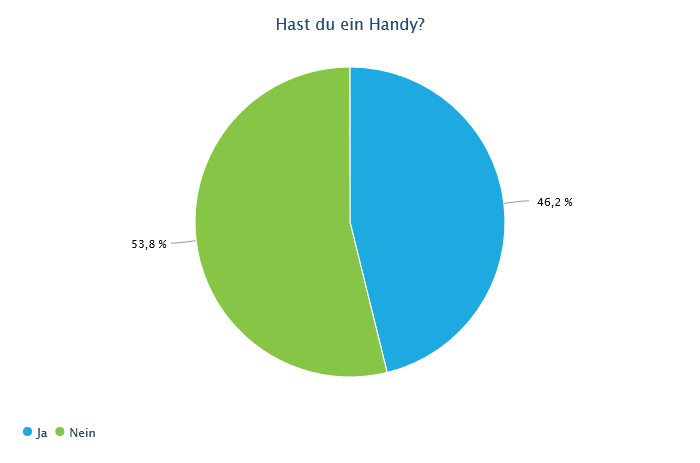 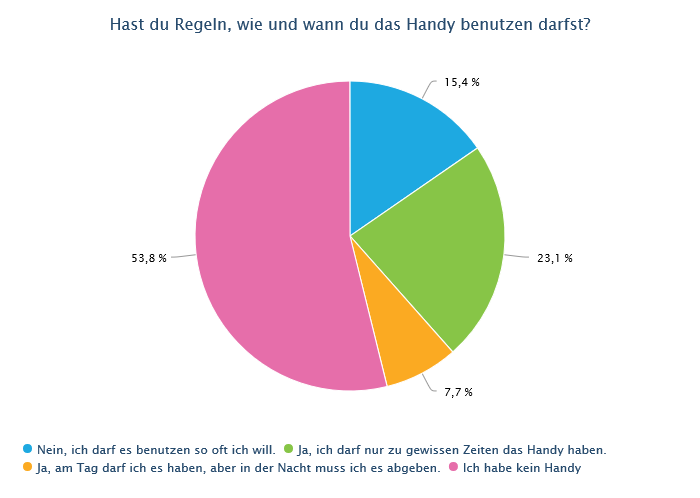 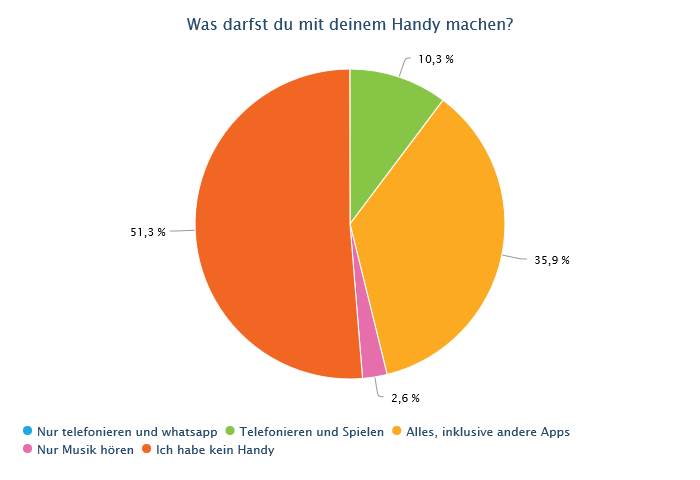 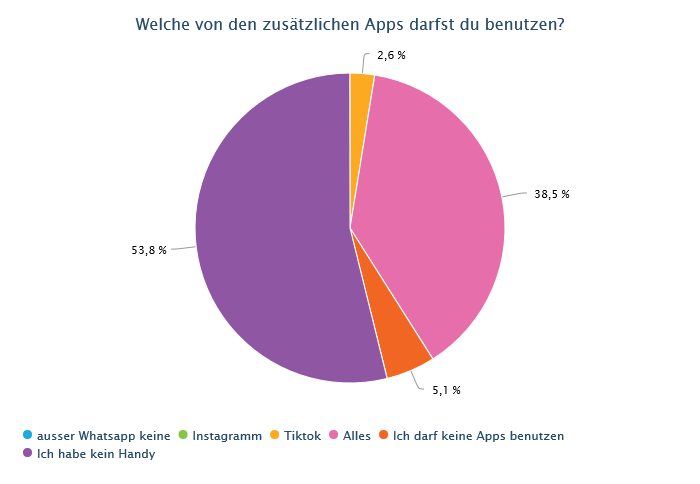 